COLLEGE COUNCIL MEETING AGENDA 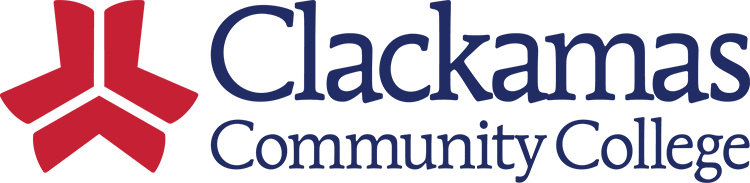 Date: May 3, 2024 | Time: 12:00-1:30PM | Location: ZOOM | Recorder: Kelly Wilshire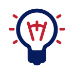          TOPIC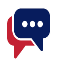 FacilitatorAllotted TimeKey Points Provide 50 words or less on expected outcomeCategoryLand & Labor AcknowledgementVolunteer5 minCollege Council opens with a time of acknowledgement and honor. Discussion Decision Advocacy InformationMeeting MinutesKelly Wilshire2 min.Minutes from the April 5, 2024, meeting have been posted for review; please contact Kelly Wilshire with comments or corrections. Discussion Decision Advocacy InformationCQICQI Team30 min.Upcoming changes to CQI Discussion Decision Advocacy InformationISP 164 Class Section Cancellation Policy & Procedure – First ReadLars Campbell5 min.First Read. Discussion Decision Advocacy InformationISP 260 Placement Assessment Policy – First ReadLars Campbell5 min.First Read. Discussion Decision Advocacy InformationISP 261 Fulfilling Math Requirements in Career & Technical Degrees or Certificate Programs Policy – First ReadLars Campbell5 min.First Read. Discussion Decision Advocacy InformationISP 270 Testing Center for Faculty Assigning Proctored Exams Policy/Procedure – First ReadLars Campbell10 min.First Read. Discussion Decision Advocacy InformationISP 360 Credit for Prior Learning (CPL) Policy/Procedure – First ReadChris Sweet10 min.First Read. Discussion Decision Advocacy InformationISP 491 Residency Requirement for Graduation Policy – First ReadChris Sweet5 min.First Read Discussion Decision Advocacy InformationAssociation ReportsAssociated Student GovernmentClassifiedAssociate FacultyFull-time FacultyAdministrative/Confidential5 min Discussion Decision Advocacy InformationAnnouncements 5 min Discussion Decision Advocacy Information	       Upcoming Meeting Date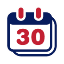 Start TimeEnd time		Location	June 7, 202412:00pm1:30pmZoomMembersDeans, Association Representatives, and two representatives from each division. Employees, students, and public encouraged to attend.Deans, Association Representatives, and two representatives from each division. Employees, students, and public encouraged to attend.Deans, Association Representatives, and two representatives from each division. Employees, students, and public encouraged to attend.